mgr inż. Imię Nazwisko Autora kierunek studiówprof. dr hab. inż. Imię Nazwisko PromotoraKatedra, w Której Zatrudniony Jest PromotorAbstrakt. Tekst streszczenia pracy dyplomowej należy napisać czcionką Times New Roman o rozmiarze 10 pkt, z wyrównaniem dwustronnym. Między wierszami streszczenia należy stosować odstęp pojedynczy. Całość przygotowanego streszczenia winna zająć kilka stron  formatu B5 (176x250 mm) (minimum 4). Marginesy: lewy, prawy, górny 2 cm, dolny 2,3 cm. Zastosować formatowanie nagłówka, stopki, tytułu pracy oraz imiona i nazwiska autorów zgodnie z niniejszym wzorcem.W abstrakcie umieścić zwięzły opis treści streszczenia pracy dyplomowej wraz z wnioskami końcowymi. Kilka zdań opisujących podjęte w pracy dyplomowej działania. Pokrótce opisana problematyka, użyte narzędzia lub zastosowane podejście, a także uzyskane efekty. Abstrakt powinien zostać napisany językiem "pop-science", aby był zrozumiały dla każdego odbiorcy, "laika", zachęcając do lektury całego artykułu. W streszczeniu proszę nie cytować literatury. Objętość abstraktu nie powinna przekraczać 15 wierszy (100-150 wyrazów). Cel i założeniaPierwszy rozdział streszczenia powinien zawierać ogólne informacje na temat pracy dyplomowej. Zazwyczaj zawiera informacje zawarte w Karcie pracy dyplomowej. Dwa-trzy zdania dotyczące celu realizowanej pracy oraz założenia projektowe. Założenia projektowe należy sformułować w postaci punktów (prawdopodobnie tak jest w Karcie pracy dyplomowej). Przed założeniami musi znaleźć się zdanie, które stanowi wprowadzenie do założeń, np.: Główne założenia projektowe realizowanej pracy to:elementy listy punktowanej rozpoczynamy małą literą,i kończymy przecinkiem,wyjątkiem jest ostatni punkt, który zaczynamy małą literą, ale kończymy kropką.Wstęp teoretycznyW tym rozdziale należy opisać wszystkie najważniejsze do zrozumienia dalszej części streszczenia treści teoretyczne. Wszystkie powszechnie znane fakty muszą być odpowiednio cytowane. Jeśli fragment napisany jest na podstawie więcej niż jednego źródła, proszę w nawiasie wymienić wszystkie pozycje literaturowe [1-4]. Jeśli cytowanych jest więcej pozycji literaturowych, cytujemy jak następuje [3,4], w miarę możliwości skracając cytowanie [1-3]. Wzory pojawiające się w treści wprowadza się wraz z ich numeracją. Każdy ze wzorów musi mieć odwołanie w tekście. Proszę unikać zdań "poniższy wzór opisuje", na rzecz: "równanie (1.1) przedstawia zależność wiążącą pięć najważniejszych liczb matematyki"	(1. 1)Odwoływania się do konkretnego numeru równania dokonuje się używając nawiasu okrągłego. Odwołania do pojawiających się rysunków lub tabel wykonujemy bez nawiasów, ale również z pomocą wbudowanych w Word narzędzi. W tekście liczby od jednostek muszą być rozdzielone spacją i pisane tekstem prostym - przykład: .Projekt i wykonanieW tym rozdziale powinien znaleźć się opis działań podjętych  w realizacji pracy dyplomowej. W poniższych punktach szablonu zostanie przedstawione przykładowe formatowanie mogących pojawić się elementów. Należy mieć na uwadze, że niedopuszczalne jest umieszczanie podpunktów bezpośrednio pod punktami/sekcjami. Każdy duży punkt (Nagłówek 1) musi zawierać przynajmniej jedno zdanie, zanim wprowadzony zostanie podrozdział (Nagłówek 2), tabela lub obrazek.3.1 Podrozdział 1W przypadku podrozdziału obowiązuje zasada taka jak w przypadku rozdziału - na początku musi pojawić się zdanie tekstu, podrozdział nie może rozpoczynać się tabelą lub rysunkiem. Wprowadzony podrozdział, nie może być jedynym podrozdziałem w danym rozdziale. Inaczej zastosowanie podrozdziału jest nieuzasadnione. Podrozdziały wprowadzamy za pomocą stylu Nagłówek 2.3.2 RysunkiWprowadzanie do treści rysunków może odbywać się na kilka sposobów. W każdym jednak przypadku musi wystąpić odwołanie do rysunku w treści streszczenia. Wszystkie obrazki proszę umieścić dodatkowo w folderze "rysunki" w możliwie najwyższej jakości. W miarę możliwości proszę nazwać je kolejnymi liczbami naturalnymi, w kolejności występowania w tekście. Rysunek 1 przedstawia podstawowy sposób osadzania rysunków w treści. Odwołanie do rysunku również należy wykonać, klikając Odwołania | Odsyłacz i wybierając odpowiednią etykietę (Etykieta i podpis).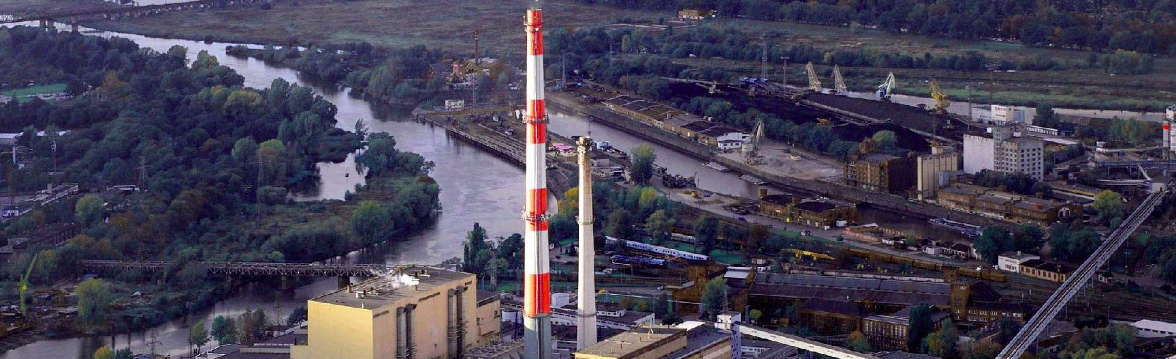 Rysunek 1. Przykład osadzenia rysunku w treści - tytuł zakończony kropką. Przykład umieszczenia kilku obrazków obok siebie z jednym podpisem przedstawia Rysunek 2.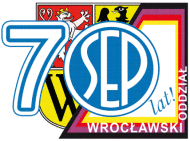 (a) podpis 1(b) podpis 2(c) podpis 3Rysunek 2. Podpis dotyczący wszystkich obrazków.W sytuacji, gdy podpis do każdego z obrazków wchodzących w skład rysunku jest długi, można obrazki podpisać jedynie literami, a treść umieścić w podpisie do całego rysunku. Przykład przedstawia Rysunek 3.(a)(b)(c)Rysunek 3: Podpis dotyczący wszystkich obrazków, (a) - podpis 1, (b) - podpis 2, (c) – podpis 3.3.3 TabeleDo wszystkich pojawiających się w treści tabel, podobnie jak do rysunków, musi prowadzić odwołanie w tekście. Każda tabela, podobnie jak rysunek, musi mieć tytuł - w przypadku tabeli umieszczony nad nią. W miarę możliwości należy unikać pionowych linii w tabelach. Linia nad i pod tabelą ma grubość 1.5pt, linie środkowe 0.5pt. Tabela 1 przedstawia przykład formatowania. Pojawiające się liczby należy rozdzielać separatorem tysięcznym w postaci białego znaku - spacji, a części dziesiętne rozdzielać przecinkami, przykład: 1 230,76.Tabela 1. Tytuł tabeli zakończony kropką.W przypadku, gdy w tabeli zawarte są wielkości fizyczne, niezbędne jest określenie ich wymiaru - w miarę możliwości podać je w pierwszym/drugim wierszu, w kwadratowych nawiasach, prostym tekstem. Przykład zawiera Tabela 1 – należy użyć narzędzia równanie i odznaczać kursywę w przypadku, gdy występują litery w wymiarze danej wielkości.W przypadku, gdy tabela (lub rysunek) jest zbyt szeroka, by umieścić ją na stronie można użyć strony poziomej.  Wówczas należy dokonać podziału strony. Na końcu akapitu klikamy enter i w nowej linii wstawiamy znak podziału – Układ | Znaki podziału | Następna strona. To przeniesie nas na nową stroną. Wstawiamy jeszcze jeden enter i znów znak podziału – nowa strona. To przeniesie na kolejną stronę. Wracamy do pierwszej pustej strony po ostatnim akapicie i klikamy Układ | Orientacja | Pozioma. To obróci jedną stronę do poziomu. Przykład tabeli umieszczonej na poziomej stronie - Tabela 2.Tabela 2. Tytuł poziomej tabeli zakończony kropką.Uzyskane wynikiW tym rozdziale należy omówić uzyskane wyniki i przedstawić je w postaci tabel, wykresów. W miarę możliwości w jak najlepszej jakości. Jeśli wykresy rysowane były w programie Excel (lub istnieją dane źródłowe zawierające dane do wykresów), proszę dołączyć pliki z danymi - to pozwoli uzyskać możliwie najlepszą jakość i ustalić formatowanie takie same dla wszystkich rozdziałów w monografii. Rozdział ten można również podzielić na podrozdziały, zasady obowiązują bez zmian (przynajmniej jedno zdanie przed wprowadzeniem podrozdziałów, przynajmniej dwa podrozdziały).PodsumowaniePodsumowanie musi zawierać najważniejsze wnioski wynikające z przeprowadzonych i przedstawionych badań. Należy pamiętać, by podsumowania nie formułować w postaci punktów, a w postaci zdań. Podsumowanie powinno stanowić około 10% objętości artykułu. Zatem, dla artykułu o 4-5 stronach powinni Państwo sformułować około 0,5 strony podsumowania. Gdy w podsumowaniu występują odwołania do danych pochodzących z innych źródeł niż streszczana praca (np. gdy porównują Państwo uzyskane wyniki z wynikami innych naukowców), proszę nie zapomnieć o odpowiednim cytowaniu [3]. W przypadku, gdy chcą Państwo opisywać wyniki przedstawione na rysunku lub tabeli, proszę odpowiednio się do nich odwołać (Rysunek 1, Tabela 2), by Czytelnik nie miał wątpliwości do czego dokładnie odnosi się to zdanie.Treść należy przygotować posługując się poprawną polszczyzną - zarówno w kontekście ortografii, jak i interpunkcji. Proszę przesłać plik w wersji edytowalnej (.doc/.docx).LiteraturaBibliografię proszę posortować według kolejności występowania w tekście. Wszystkie pozycje w bibliografii muszą mieć odniesienie w tekście. Przygotowanie bibliografii w przypadku cytowania:artykułu - najpierw autorzy w formacie: Nazwisko I., następnie tytuł cytowanego artykułu, tekstem zwykłym. Kolejno nazwa czasopisma czcionką pochyłą, dalej rok wydania - pogrubiony, kolejno numer tomu, a na końcu strony, na których umieszczony został artykuł. Poszczególne elementy rozdzielić przecinkami, pozycję zakończyć kropką.książki - najpierw autorzy w formacie: Nazwisko I. tekstem zwykłym, następnie tytuł cytowanej książki pisany kursywą, następnie numer wydania, nazwa wydawnictwa, miejsce i kraj siedziby wydawnictwa, rok wydania książki. Poszczególne elementy rozdzielić przecinkami, pozycję zakończyć kropką.rozdziału w książce - najpierw autorzy w formacie: Nazwisko I., następnie tytuł cytowanej części książki (np. rozdziału) pisane tekstem zwykłym, następnie W: nazwa książki pisany kursywą, kolejno nazwisko edytora, nazwa wydawnictwa, miejsce i kraj siedziby wydawnictwa, rok wydania książki, zakres stron, na których umieszczony jest cytowany fragment. Poszczególne elementy rozdzielić przecinkami, pozycję zakończyć kropką.referatu konferencyjnego - najpierw autorzy w formacie: Nazwisko I., następnie tytuł treści konferencyjnej (prezentacji/artykułu) pisane tekstem zwykłym, następnie nazwa konferencji, miejsce odbywania konferencji (miasto, kraj), data konferencji (Dzień Miesiąc Rok). Jeśli opublikowano fragment w materiałach konferencyjnych, można umieścić numer abstractu oraz zakres stron. Poszczególne elementy rozdzielić przecinkami, pozycję zakończyć kropką.strony internetowej - najpierw tytuł strony, następnie zdanie "Dostępny online:" oraz adres strony internetowej, kolejno w nawiasie okrągłym: "dostęp" i data uzyskania dostępu w formacie DD-MM-YYYY. Pozycję zakończyć kropką.pracy dyplomowej - najpierw autor w formacie: Nazwisko I. tekstem zwykłym, następnie tytuł pracy dyplomowej, kolejno poziom (praca inżynierska, praca magisterska, rozprawa doktorska), nazwa uczelni nadającej tytuł, miasto i kraj lokalizacji uczelni oraz data złożenia pracy w formacie DD-MM-YYYY. Poszczególne elementy rozdzielić przecinkami, pozycję zakończyć kropką.Dopuszczalne również jest użycie wbudowanego w Word narzędzia do tworzenia bibliografii, jednak proszę pamiętać, by wypełnić wszystkie wspomniane pola. Docelowo przygotowany rozdział zostanie połączony z innymi rozdziałami, a literatura sprawdzona pod kątem poprawności cytowania.Nazwisko I., Nazwisko I., Tytuł cytowanego artykułu. Nazwa Czasopisma, 2008, 10, s. 142–149Nazwisko I., Nazwisko I., Tytuł książki, wydanie pierwsze.; Wydawnictwo Nazwa, Miasto,Kraj, 2008.Nazwisko I., Tytuł cytowanego rozdziału/fragmentu. W: Tytuł książki; NazwiskoWydaw-cy1, I., Wydawnictwo Nazwa, Miasto, Kraj, 2008, s. 142–149.Nazwisko I., Nazwisko I., Tytuł prezentacji. Nazwa Konferencji, Miasto, Kraj, Data Konferencji, Numer Abstractu (opcjonalnie), s. 142–149(opcjonalnie).Tytuł strony internetowej. Dostępny online: https://www.sep.wroc.pl/ (dostęp:04-04-2021).Nazwisko I., Tytuł pracy dyplomowej. Poziom pracy, Uczelnia Nadająca Tytuł, Miasto, Kraj, Data złożenia pracy.Tytuł 1Tytuł 2Tytuł 3Nagłówek 1datadataNagłówek 2datadataNagłówek 3datadataNagłówek 4datadataTytuł 1Tytuł 2Tytuł 3Tytuł 2Tytuł 3Nagłówek 1DatadatadatadataNagłówek 2DatadatadatadataNagłówek 3DatadatadatadataNagłówek 4DatadatadatadataNagłówek 5DatadatadatadataNagłówek 6DatadatadatadataNagłówek 7DatadatadatadataNagłówek 8DatadatadatadataNagłówek 9DatadatadatadataNagłówek 10DatadatadatadataNagłówek 11DatadatadatadataNagłówek 12Datadatadatadata